Figure 4 – figure supplement 1AData:OppZ and 5S quantified from three biological replicates on Northern blotsOppZ normalized to 5S levelsFold change relative to t = 0 minkDa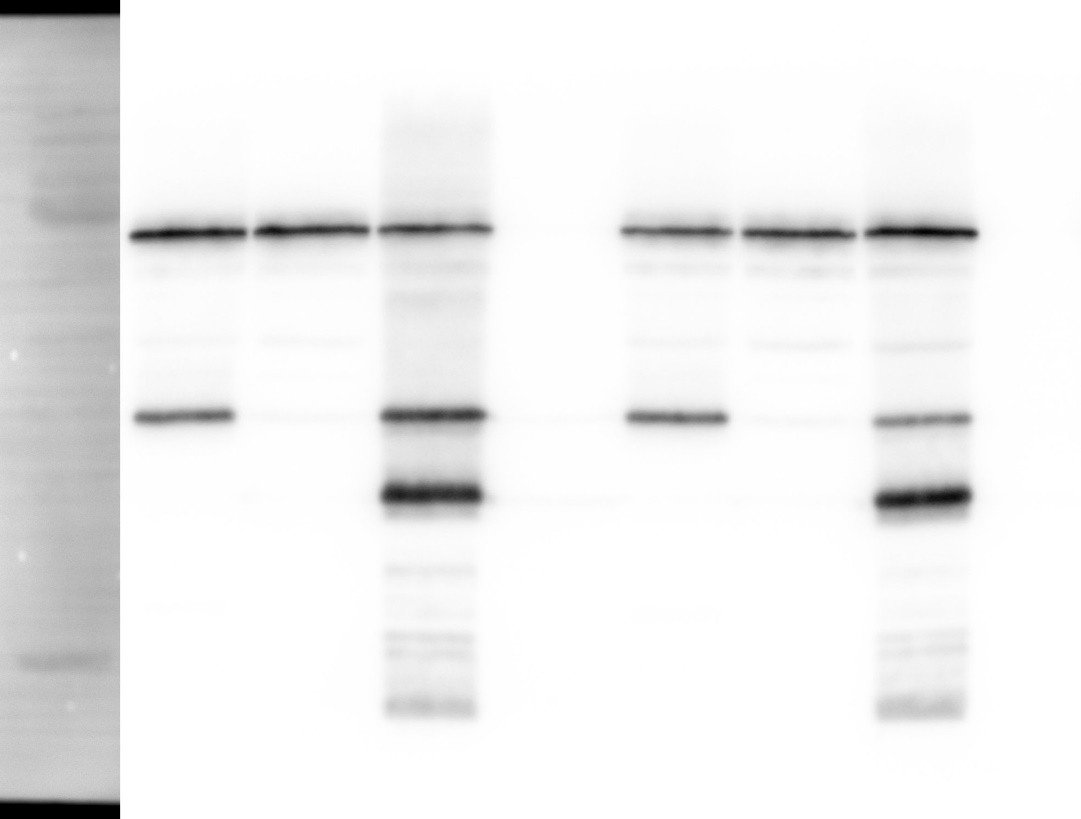 kDa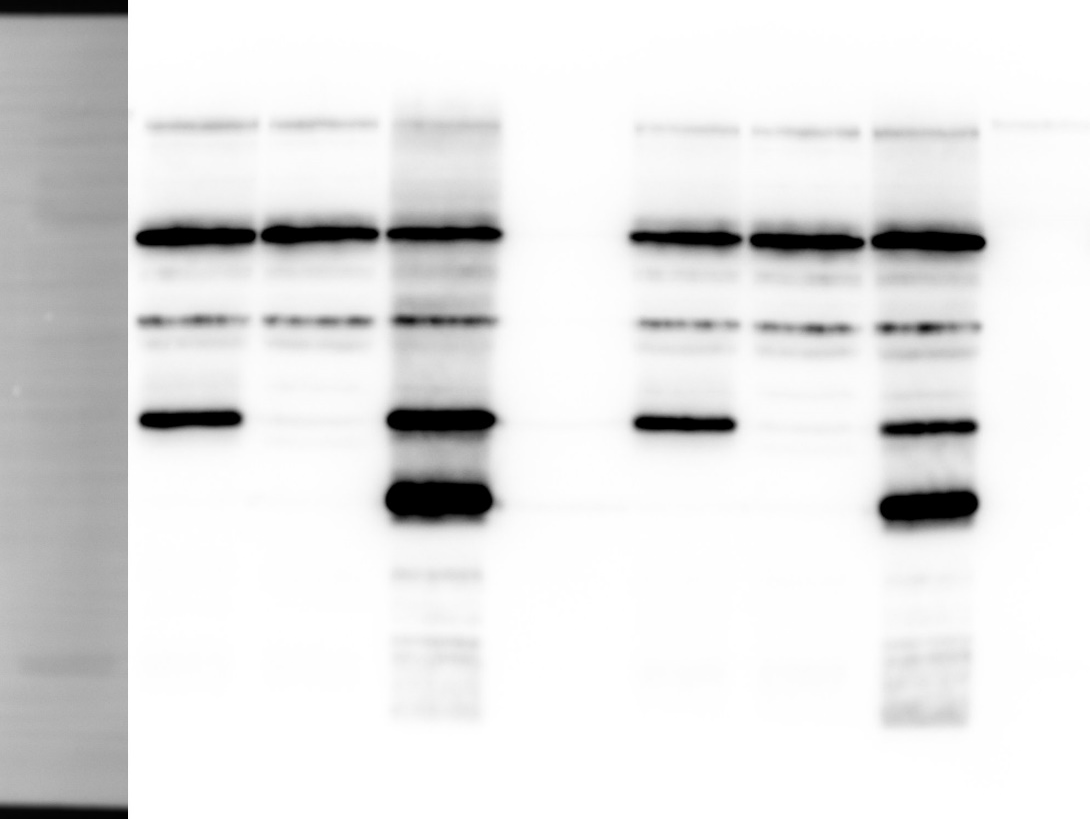 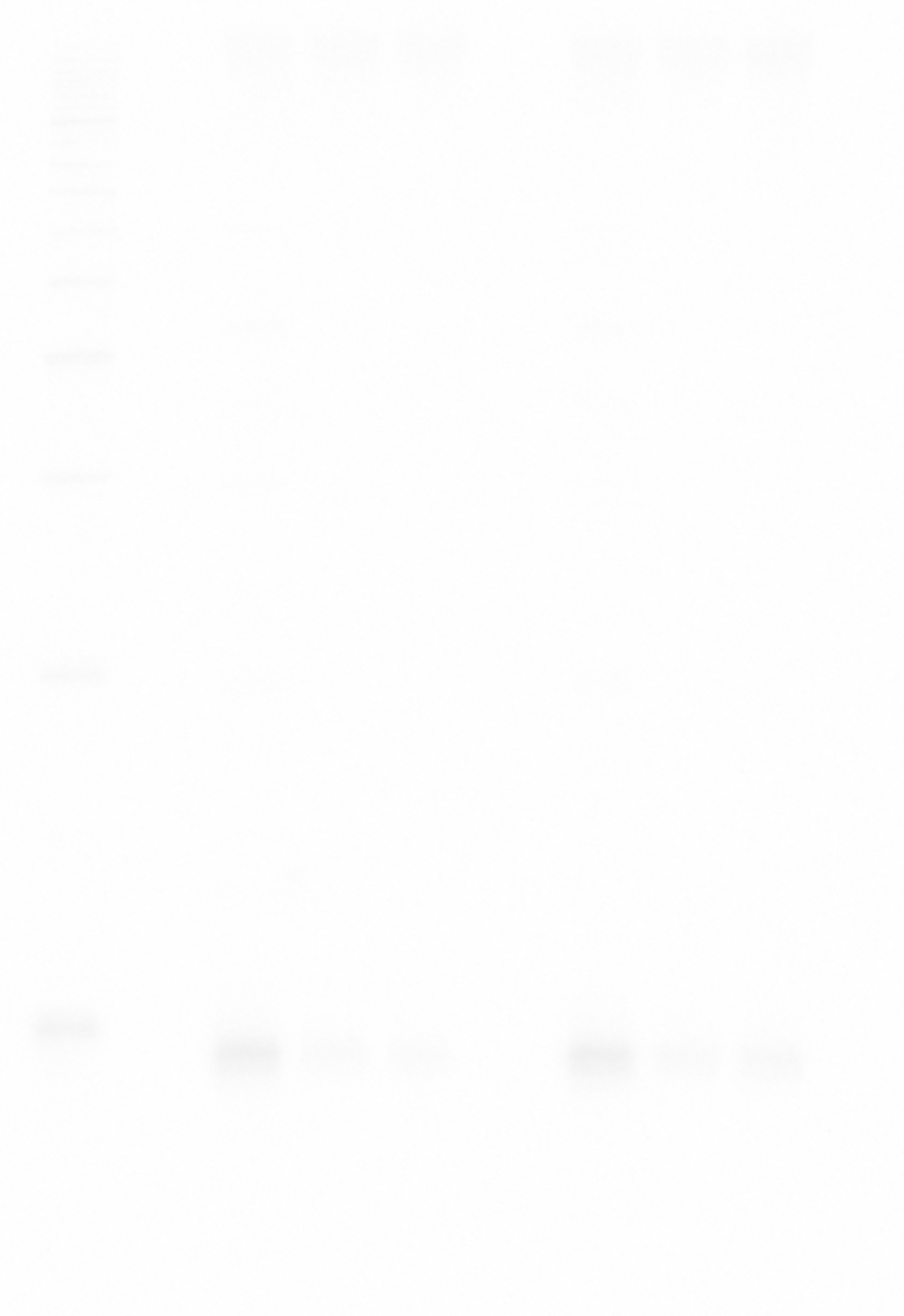 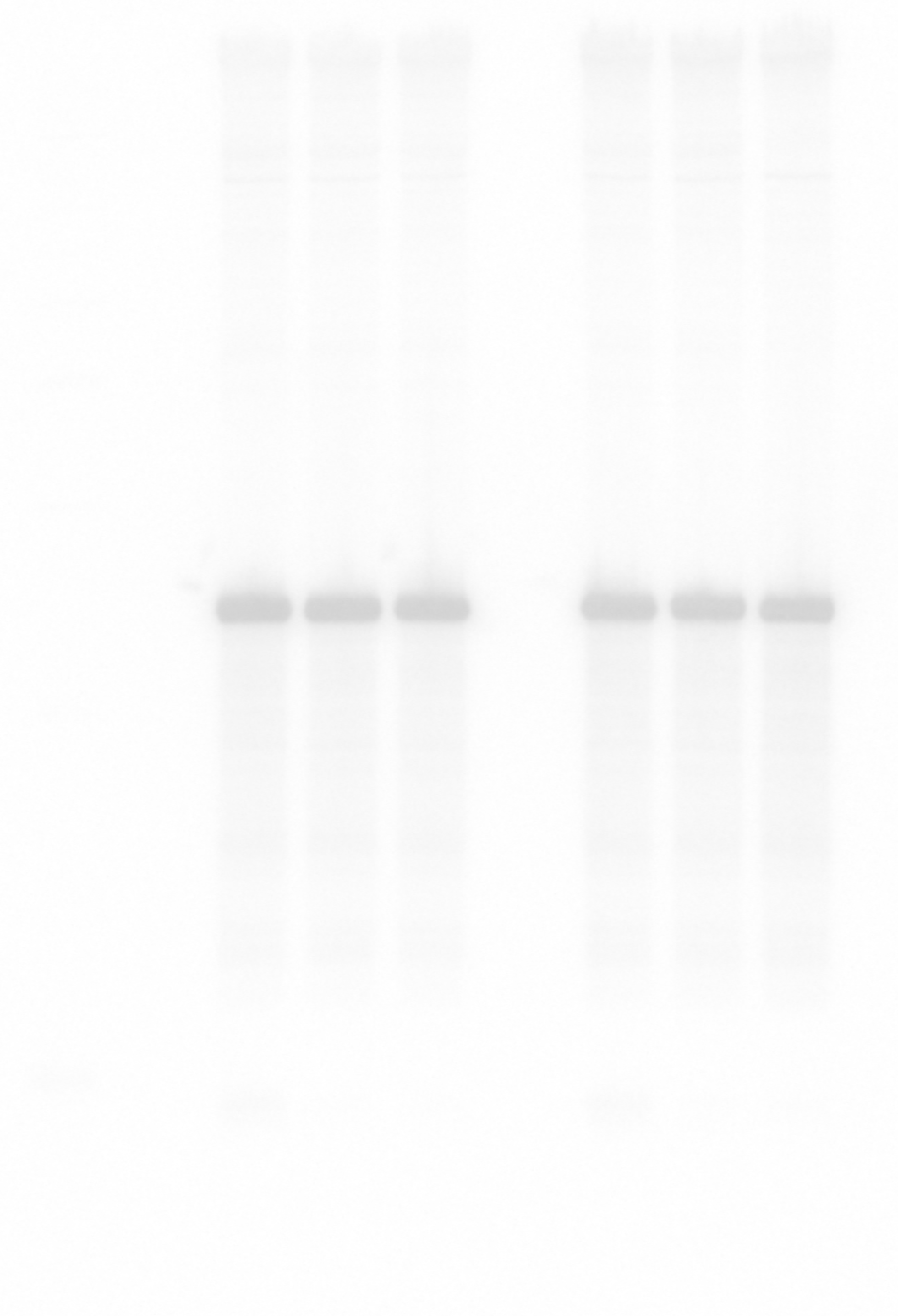 OppZ (KPO-0845)	5S (KPO-0243)strainminrep 1rep 2rep 3meanSDWT01.00001.00001.00001.00000.0000WT21.12721.80051.10091.34290.3238WT41.10311.11591.12301.11400.0083WT80.87330.93101.20831.00420.1462WT161.34181.09551.16961.20230.1032WT321.05120.94241.14301.04550.0820oppB ATC01.00001.00001.00001.00000.0000oppB ATC21.52451.01530.96191.16730.2536oppB ATC41.71580.94891.10301.25590.3312oppB ATC81.43861.10481.21751.25360.1386oppB ATC161.27800.90401.00091.06090.1585oppB ATC320.80140.77100.99990.85740.10157055OppA7055404035OppB352525